수신 : 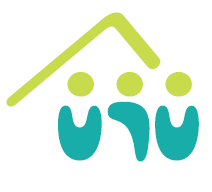 제목 : 재단법인 박기범 재단 - 20년도 “꿈 이룸” 장학 멘토 모집 공고(재)박기범재단 ‘20년도“꿈 이룸”장학 멘토 모집(재)박기범재단은 이질적 문화 차이 등으로 한국 문화에 적응이 어려운 다문화청소년을 위해 “꿈 이룸 장학“ 이라는 1:1 멘토링 프로그램을 운영하고 있습니다.다문화청소년들에게 이끄미(멘토)가 되어 오르미(멘티)들에게 상담을 해주고 활동을 함께하며실질적인 도움을 줄 수 있는 멘토님들을 모집하고 있습니다.많은 관심과 참여 부탁 드립니다.사업개요사업명 : “꿈 이룸 장학 “ 멘토링 사업.사업목적 기초 학업에 어려움을 겪고 있거나 다양한 분야에 꿈과 재능을 가진 다문화가정청소년들이 자신의 꿈을 찾고 키우며 배움을 통해 성장할 수 있도록 교육활동과 재능개발을 지원하는           장학 사업.사업기간 : 20년 3월 ~ 21년 2월 (12개월 간)사업대상 : 강원도 내 거주/재학 중인 다문화가정청소년에 대한 멘토링 (중학교 1학년부터 고등학교 2학년)지원항목 : 멘토링 활동비 지원사업내용  참여하기 쉬운 프로그램으로 운영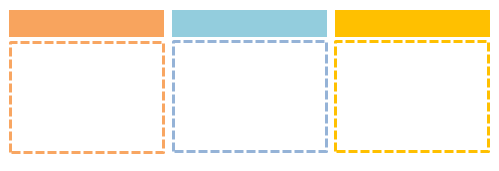 신청안내모집대상 : 다문화가정청소년들이 교육적, 정서적으로 성장할 수 있도록 사업기간 
          동안 지속적이고 적극적으로 멘토링 활동이 가능한 자. 신청자격 : 장학생과 주기적인 만남이 가능하고 가까이에서 장학생의 성장을 이끌어 줄 수 있는 자.신청기간 - 이메일 접수 :  2020년 3월 23일(월) ~ 4월 05일(일)- 우편 접수   :  2020년 4월 03일(금) 발송 분까지          ※ 코로나 19 사태에 따라 접수/선발 일정이 불가피하게 변경될 수도 있습니다. ※ 접수 일정이 변경된 경우 재단 홈페이지에 변경 일정을 공지합니다.신청절차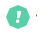 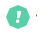 접수 및 문의처[ 상담 및 문의처 ]- 전화번호 : (070) 4603-2000- 홈페이지 : https://www.parkgibumfound.org[ 상담 및 문의처 ]붙임 서류  : 멘토 신청서, 추천서, 개인정보 활용 동의서[ 관련 증빙서류 우편 및 E-mail 접수처 ]           - 우 편 : (26359)강원도 원주시 지정면 오얏길 2           - E-Mail : pgbfound@ogk.co.krpgbfound@ogk.co.krpgbfound@ogk.co.kr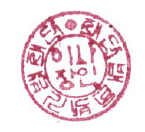 재단법인  박기범 재단      이사장  박  수  안다문화가정청소년 장학 멘토 신청서※본 사업은 다문화가정청소년을 대상으로 12개월간 진행되는 프로그램 입니다.추   천   서이름이름이름접수번호접수번호접수번호생년월일생년월일생년월일                 (음 / 양)                 (음 / 양)                 (음 / 양)                 (음 / 양)성별성별성별휴대폰휴대폰휴대폰이메일 주소이메일 주소이메일 주소집 주소집 주소집 주소소속소속소속회사/학교 부서/학과 담당업무회사/학교 부서/학과 담당업무회사/학교 부서/학과 담당업무회사/학교 부서/학과 담당업무회사/학교 부서/학과 담당업무회사/학교 부서/학과 담당업무회사/학교 부서/학과 담당업무회사/학교 부서/학과 담당업무회사/학교 부서/학과 담당업무학습지도활동경험□ 있다 □ 없다□ 있다 □ 없다□ 있다 □ 없다□ 있다 □ 없다주말(토)활동가능여부□ 가능□ 불가능□ 가능□ 불가능□ 가능□ 불가능멘토미팅 가능 거리(대중교통 기준)멘토미팅 가능 거리(대중교통 기준)□ 1시간30분~2시간 거리□ 1시간~1시간30분 거리□ 30분~1시간 거리□ 기타지 원 사 항지 원 사 항지 원 사 항지 원 사 항지 원 사 항지 원 사 항지 원 사 항지 원 사 항지 원 사 항지 원 사 항지 원 사 항지 원 사 항자원봉사 경력봉사 기관명봉사 기관명봉사 기관명봉사 기간(년/월 기재)봉사 기간(년/월 기재)봉사 기간(년/월 기재)봉사 기간(년/월 기재)봉사 내용(역할)봉사 내용(역할)봉사 내용(역할)봉사 내용(역할)자원봉사 경력~~~~자원봉사 경력~~~~학습지도 경력 기관명기관명기관명경력 기간(년/월 기재)경력 기간(년/월 기재)경력 기간(년/월 기재)경력 기간(년/월 기재)경력 내용(역할)경력 내용(역할)경력 내용(역할)경력 내용(역할)학습지도 경력 ~~~~학습지도 경력 ~~~~멘티(장학생)가 성장하기 위해 갖추어야 가장 중요한 것은 무엇이라고 생각하나요? 멘티(장학생)가 성장하기 위해 갖추어야 가장 중요한 것은 무엇이라고 생각하나요? 멘티(장학생)가 성장하기 위해 갖추어야 가장 중요한 것은 무엇이라고 생각하나요? 멘티(장학생)가 성장하기 위해 갖추어야 가장 중요한 것은 무엇이라고 생각하나요? 멘티(장학생)가 성장하기 위해 갖추어야 가장 중요한 것은 무엇이라고 생각하나요? 멘티(장학생)가 성장하기 위해 갖추어야 가장 중요한 것은 무엇이라고 생각하나요? 멘티(장학생)가 성장하기 위해 갖추어야 가장 중요한 것은 무엇이라고 생각하나요? 멘티(장학생)가 성장하기 위해 갖추어야 가장 중요한 것은 무엇이라고 생각하나요? 멘티(장학생)가 성장하기 위해 갖추어야 가장 중요한 것은 무엇이라고 생각하나요? 멘티(장학생)가 성장하기 위해 갖추어야 가장 중요한 것은 무엇이라고 생각하나요? 멘티(장학생)가 성장하기 위해 갖추어야 가장 중요한 것은 무엇이라고 생각하나요? 멘티(장학생)가 성장하기 위해 갖추어야 가장 중요한 것은 무엇이라고 생각하나요? 지원동기(500자이내)지원동기(500자이내)추천인과의 관계□ 멘토      □ 지인      □ 선생님      □ 기타 (                )□ 멘토      □ 지인      □ 선생님      □ 기타 (                )□ 멘토      □ 지인      □ 선생님      □ 기타 (                )□ 멘토      □ 지인      □ 선생님      □ 기타 (                )□ 멘토      □ 지인      □ 선생님      □ 기타 (                )□ 멘토      □ 지인      □ 선생님      □ 기타 (                )지원자 정보성명생년월일성별지원자 정보본인 연락처 보호자 연락처이주배경추천사유멘토일활동계획귀 재단의 2020년도 ‘재단법인 박기범 재단’ 장학생으로 위 학생을 추천합니다.또한 추천 학생이 재단 장학생으로 선정 시 멘토로 취임할 것을 확약합니다.20    년     월     일추천인 성명 :소속 :                직책 :              연락처 : 010-             E-mail :귀 재단의 2020년도 ‘재단법인 박기범 재단’ 장학생으로 위 학생을 추천합니다.또한 추천 학생이 재단 장학생으로 선정 시 멘토로 취임할 것을 확약합니다.20    년     월     일추천인 성명 :소속 :                직책 :              연락처 : 010-             E-mail :귀 재단의 2020년도 ‘재단법인 박기범 재단’ 장학생으로 위 학생을 추천합니다.또한 추천 학생이 재단 장학생으로 선정 시 멘토로 취임할 것을 확약합니다.20    년     월     일추천인 성명 :소속 :                직책 :              연락처 : 010-             E-mail :귀 재단의 2020년도 ‘재단법인 박기범 재단’ 장학생으로 위 학생을 추천합니다.또한 추천 학생이 재단 장학생으로 선정 시 멘토로 취임할 것을 확약합니다.20    년     월     일추천인 성명 :소속 :                직책 :              연락처 : 010-             E-mail :귀 재단의 2020년도 ‘재단법인 박기범 재단’ 장학생으로 위 학생을 추천합니다.또한 추천 학생이 재단 장학생으로 선정 시 멘토로 취임할 것을 확약합니다.20    년     월     일추천인 성명 :소속 :                직책 :              연락처 : 010-             E-mail :귀 재단의 2020년도 ‘재단법인 박기범 재단’ 장학생으로 위 학생을 추천합니다.또한 추천 학생이 재단 장학생으로 선정 시 멘토로 취임할 것을 확약합니다.20    년     월     일추천인 성명 :소속 :                직책 :              연락처 : 010-             E-mail :귀 재단의 2020년도 ‘재단법인 박기범 재단’ 장학생으로 위 학생을 추천합니다.또한 추천 학생이 재단 장학생으로 선정 시 멘토로 취임할 것을 확약합니다.20    년     월     일추천인 성명 :소속 :                직책 :              연락처 : 010-             E-mail :